CZWARTEK 18.06.-Australia i Antarktyda.Dzień dobryKolejnymi kontynentami które odwiedzimy są Australia i Antarktyda. 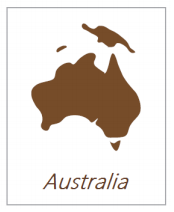 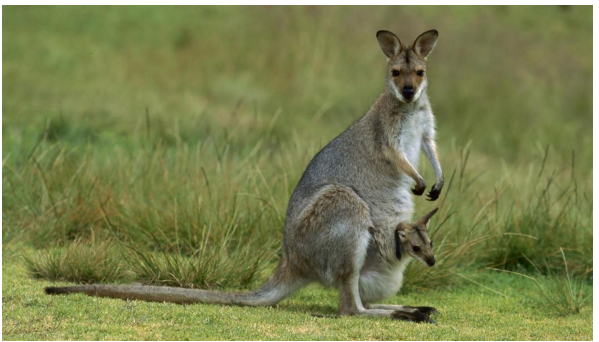 kangury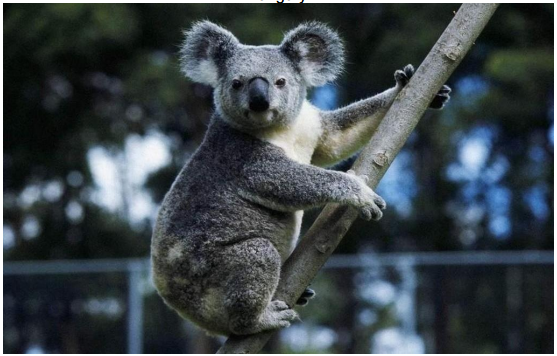 koala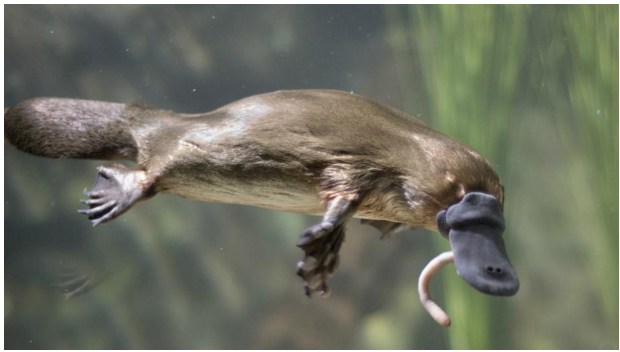 dziobak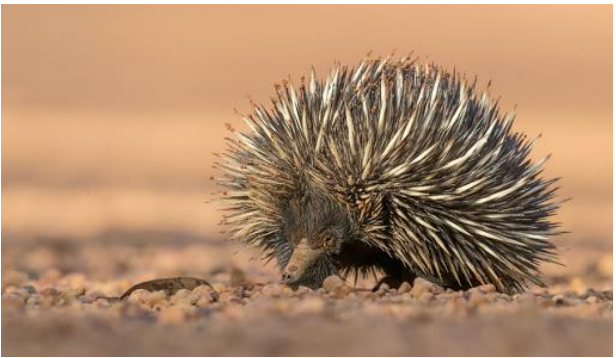 kolczatka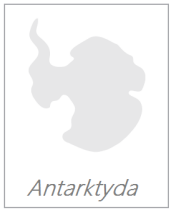 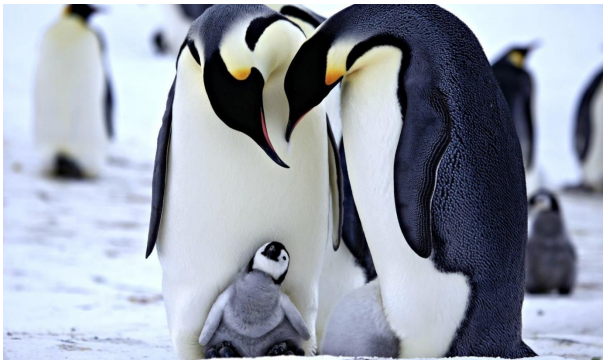 pingwiny cesarskie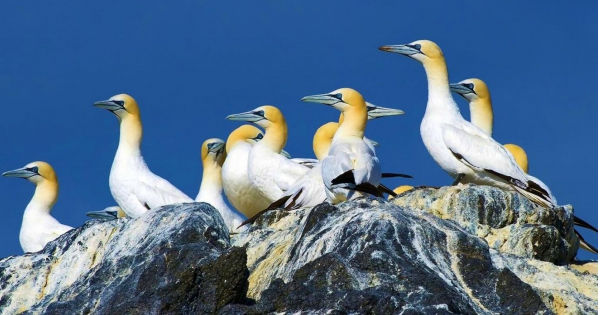 albatrosy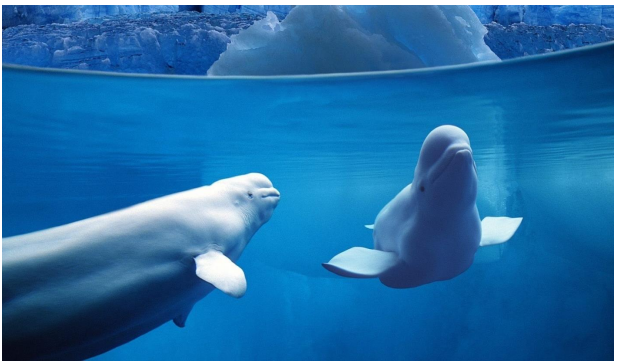 walenie białuchy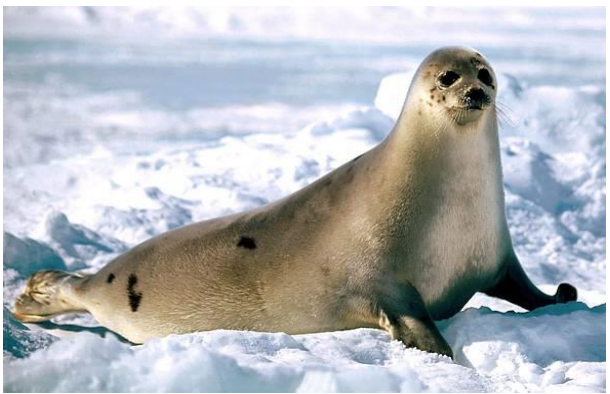 fokaA teraz posłuchaj uważnie i zgadnij jakie to zwierzę:Kot ogromny, pręgowany.Bywa w cyrku – tresowany. TYGRYSChociaż zawsze trąbę nosi,nikt o koncert go nie prosi. SŁOŃJest królem,lecz nie w koronie,ma grzywę,choć nie jest koniem. LEWJest wielki, garbaty.Lecz potrafi jak tragarzdźwigać ciężki bagaż.  WIELBLĄDChociaż ma torbę,nie jest listonoszem.W swej torbie na brzuchuwłasne dzieci nosi. KANGURGdy zobaczysz ją w ZOO,robi Ci się wesoło.Skacze, broi, miny stroi,ludzi wcale się nie boi.  MAŁPABiało - czarna, czarno - białajest sierść tego zwierza cała.Choćby lało tak jak z cebra,zawsze w paski jest … . ZEBRATo zwierzę żyje nad Nilem,a w paszczy zębów ma tyle,że nawet, gdy leży grzecznieliczyć je jest niebezpiecznie. KROKODYLNa zakończenie mam jeszcze dla was propozycję zabawy logopedycznej ,,Pingwinowy mecz”.Przygotowanie:Z pomocą Rodzica narysuj, wytnij z kolorowego papieru lub wydrukuj postać pingwina.Podklej go sztywnym papierem od spodu, zagnij dolną część tak, aby pingwin mógł stać.Wytnij otwór na piłkę.Przygotuj np. piłeczkę pingpongową, pompony, watę, piórka, słomkę … itp. Zagraj w pingwinowy mecz – dmuchaj na przedmiot np. piłeczkę i wprowadź ją do bramki.Jeśli uda Ci się to – zdobywasz punkt.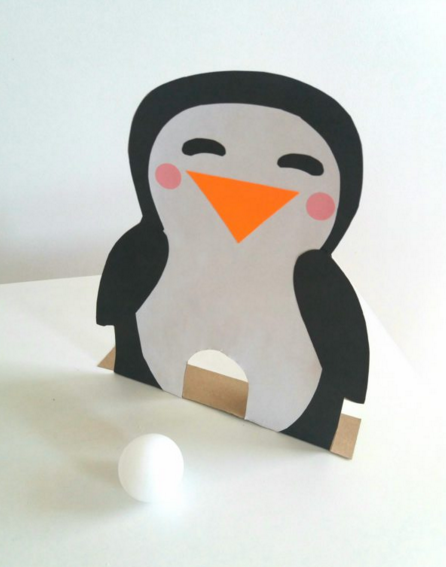 No to gramy! Miłego dnia